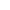 Lojistik ve Taşımacılık Hizmetlerine Yönelik Tanımlar ve
Destek Unsurlarına İlişkin GenelgeSayın Üyemiz,